                               № 43                                        от «30» марта 2023 годаО признании утратившим силу постановления Солнечной сельской администрации Советского муниципального района Республики Марий Эл от 15 декабря 2022 года № 95 «О внесении изменений в постановление Солнечной сельской администрации Советского муниципального района Республики Марий от 14 октября 2020 года № 61 «Об утверждении Перечня имущества, находящегося в собственности Солнечного сельского поселения, предназначенного для передачи во владение и (или) в пользование субъектам малого и среднего предпринимательства и организациям, образующим инфраструктуру поддержки субъектов малого и среднего предпринимательства»           В соответствии с Федеральным законом от 6 октября 2003 г. № 131-ФЗ           «Об общих принципах организации местного самоуправления в Российской Федерации», Солнечная сельская администрация Советского муниципального района Республики Марий Эл   п о с т а н о в л я е т:         1.1 Признать утратившим силу постановление Солнечной сельской администрации Советского муниципального района Республики Марий Эл от 15.12.2022г. № 95 «О внесении изменений в постановление Солнечной сельской администрации Советского муниципального района Республики Марий от 14 октября 2020 года № 61 «Об утверждении Перечня имущества, находящегося в собственности Солнечного сельского поселения, предназначенного для передачи во владение и (или) в пользование субъектам малого и среднего предпринимательства и организациям, образующим инфраструктуру поддержки субъектов малого и среднего предпринимательства».          2. Обнародовать настоящее постановление, а также разместить в информационно-телекоммуникационной сети «Интернет» на официальном интернет-портале Республики Марий Эл (адрес доступа: mari-el.gov.ru).          3.  Контроль за исполнением настоящего постановления оставляю за собой.                  Глава Солнечной сельской администрации    Е.Г. Ниемисто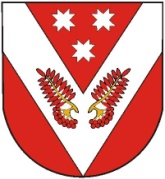 